Приложение к постановлению АдминистрацииСуксунского городского округаПермского краяот 00.00.0000 № 000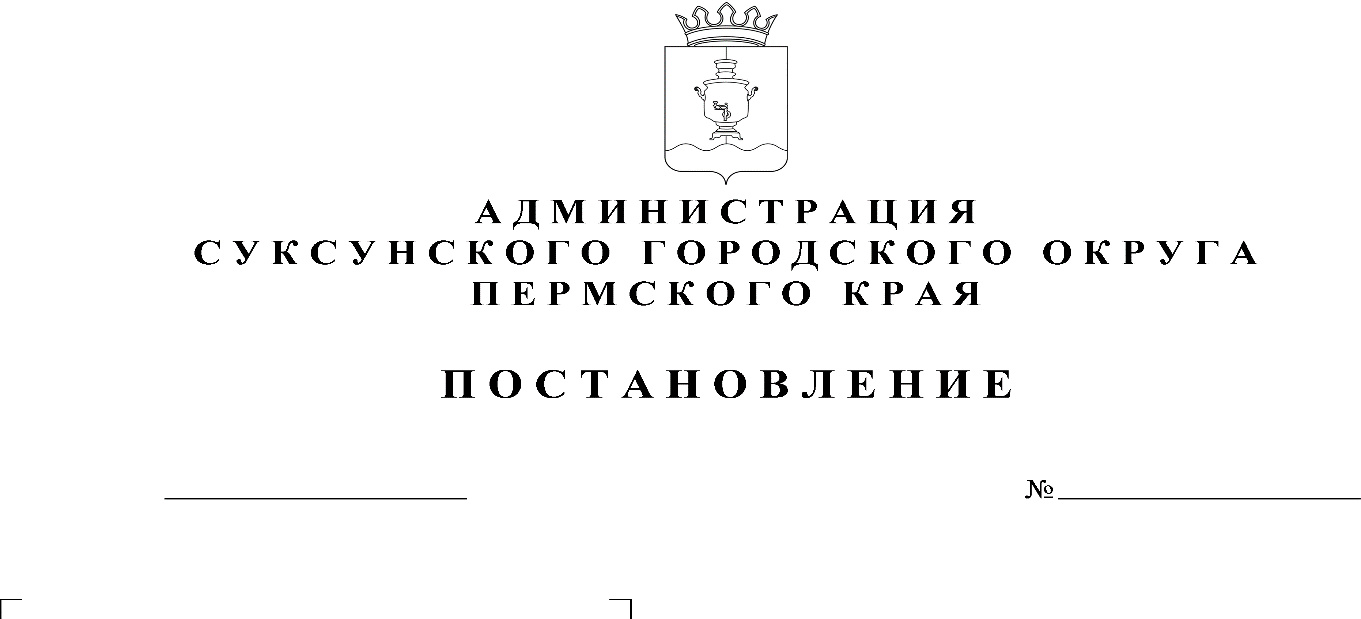 О внесении изменений в Правила землепользования и застройки Суксунского городского округа Пермского края, утвержденные Постановлением Администрации Суксунского городского округа от 21.02.2022 № 84В соответствии с пунктом 3 части 3 статьи 8 Градостроительного кодекса Российской Федерации, пунктом 26 части 1 статьи 16 Федерального Закона от 06.10.2003 № 131-ФЗ «Об общих принципах организации местного самоуправления в Российской Федерации», статьей 15.1 Закона Пермского края от 14.09.2011 № 805-ПК «О градостроительной деятельности в Пермском крае», пунктом 1 подпункта 29 статьи 4 Устава Суксунского городского округа Пермского края,ПОСТАНОВЛЯЮ:1. Внести в Правила землепользования и застройки Суксунского городского округа Пермского края, утвержденные Постановлением Администрации Суксунского городского округа от 21.02.2022 № 84 «Об утверждении Правил землепользования и застройки Суксунского городского округа Пермского края» следующее изменение:1.1. в таблице 3:позицию:изложить в следующей редакции:2. Настоящее Постановление вступает в силу со дня его официального опубликования (обнародования).3. Контроль за исполнением настоящего Постановления оставляю за собой.Глава городского округа – глава Администрации Суксунскогогородского округа                                                                       П. Г. ТретьяковБлокированная жилая застройка400250080